Avril 2020
Une instruction DGEFP du 7 avril 2020 précise les conditions de mobilisation du FNE-formation pour les entreprises dont les salariés sont placés en activité partielle et qui souhaitent les former pendant cette période d'inactivité, avec un volonté d'assouplissement du FNE-formation. Le ministère du travail met en avant une procédure simplifiée et un reste à charge de zéro pour inciter les entreprises à y recourir.Les entreprises dont les salariés sont placés en activité partielle peuvent maintenant en profiter pour renforcer leur formation. Jusqu'à présent le FNE était mobilisable uniquement pour des salariés qui n'étaient pas au chômage partiel. Les entreprises qui veulent bénéficier de ce dispositif doivent se mettre en relation avec leur Direccte (Cf. modèle de convention de formation FNE ci-après), puis s’adresser à l’Afdas.Elles peuvent également s’adresser directement à l’Afdas après avoir obtenu un accord de la DIRECCTE sur leur demande d’activité partielle.Une éligibilité très largeL’ensemble des entreprises qui ont des salariés placés en activité partielle sont éligibles au FNE-formation, à l’exception des salariés en contrat d’apprentissage ou en contrat de professionnalisation. Il n’y a pas de critère de taille d’entreprise ou de secteur d’activité. L’entreprise doit établir la liste nominative des personnes placées en activité partielle et suivant les formations. Des vérifications pourront être réalisées postérieurement. Précisons que la durée de la formation ne peut excéder pas la période d’activité partielle (celle-ci pouvant aller au-delà de la période de confinement).Le contrat de travail étant suspendu pendant la période d’activité partielle, l’employeur doit recueillir l’accord écrit du salarié pour le suivi de la formation. Le salarié doit être volontaire pour suivre cette formation.Les actions de formation éligibles Il n'existe pas de conditions d'éligibilité particulières. L'ensemble des formations prévues au plan de formation peuvent donc être couvertes (1°, 2° et 3° de l’article L.6313-1 du code du travail). La formation doit permettre au salarié de développer des compétences et renforcer son employabilité, quel que soit le domaine concerné. Sont toutefois exclues les formations obligatoires nécessaires pour assurer la sécurité et protéger la santé physique et mentale des salariés (articles L. 4121-1 et L.4121-2 du code du travail).Une prise en charge à 100 % des coûts pédagogiquesL’ensemble des coûts de formation sont pris en charge à 100 % par l'État sans plafond horaire. Lorsque les coûts pédagogiques sont inférieurs à 1 500 euros par salarié, la Direccte ou l’Afdas peut donner son accord, dès lors que les actions entrent bien dans le cadre fixé. Au-delà de ce montant, le dossier doit faire l’objet d’une instruction plus détaillée, notamment sur la justification du niveau du coût horaire et d’un accord formel de la DIRECCTE. Il est souhaité que soient acceptées le plus largement possible les demandes de formation dès lors qu'elles sont liées à l'activité exercée.En contrepartie des aides de l’État, l’employeur doit s’engager à maintenir dans l’emploi le salarié formé pendant toute la période de la convention.L'indemnisation du salarié alignée sur le droit communL’employeur n’a plus l’obligation de majorer l’indemnité due au salarié (jusqu'à 100%) en période de formation. La rémunération du salarié sera donc de 70 % de sa rémunération antérieure brute (84 % du net). Cet alignement sur le droit commun s'explique par la volonté du gouvernement d'inciter les TPE-PME à recourir à la formation pendant cette période. Cela permet d'assurer le zéro reste à charge pour l'entreprise avec la prise en charge de 100 % des coûts pédagogiques. Les modalités de conventionnement Le recours à des formations via le FNE-formation peut être mis en place de manière individuelle (État/entreprise) ou collective (contractualisation avec l’Afdas). Dans le premier cas, l'engagement bipartite prend la forme d’une convention avec la Direccte. Le formulaire à remplir comporte deux pages (Cf. en pièce jointe).Dossier de demande de subvention au titre du FNE-Formation pour des salariés placés en activité partielle Dispositif d’urgence déployé dans le cadre de la crise Covid-19.DÉNOMINATION DE L’ENTREPRISE : __________________________________________________________________________________SIRET : ____________________________________________________________________________REFERENCE DE LA DÉCISION D’AUTORISATION DE MISE EN ACTIVITÉ PARTIELLE : ________________PERSONNE CONTACT AU SEIN DE L’ENTREPRISE (NOM/ PRÉNOM) : __________________________________________________________________________________COORDONNÉES DU CONTACT (TÉLÉPHONE/MAIL) : ____________________________________________________________________________________________________________________________________________________________________NOMBRE DE SALARIES PLACES EN ACTIVITÉ PARTIELLE A FORMER : ____________________________NOMBRE TOTAL D’HEURES DE FORMATION PRÉVUES : ______________________________________MONTANT TOTAL DE LA PROPOSITION FINANCIÈRE DU PRESTATAIRE (TTC) : __________________________________________________________________________________SUBVENTION SOLLICITÉE AU TITRE DU FNE-FORMATION : __________________________ € DESCRIPTIF DES ACTIONS DE FORMATION PRÉVUES [contexte, calendrier, objet de la formation, objectifs de montée en compétences, actions prévues ; joindre la proposition financière de l’organisme de formation] :____________________________________________________________________________________________________________________________________________________________________________________________________________________________________________________________________________________________________________________________________________________________________________________________________________________________________________________________________________________________________________________________________________________________________________________________________________________________________________________________________________________________________________________________________________________________________________________________________________________________________________________________________________________________________________________________________________________________________________________________________________________________________________________________________________________________________________________________________________________________________________________________INFORMATIONS COMPLÉMENTAIRES ÉVENTUELLES À PORTER À LA CONNAISSANCE DE L’ADMINISTRATION : _____________________________________________________________________________________________________________________________________________________________________________________________________________________________________________________________________________________________________________________________________________________________________________________________________________________________________________________________________________________________________________________________________________________________________________Engagement et signature :Je soussigné(e) ____________________________________________, en qualité de représentant(e) légal(e) de l’entreprise désigné dans le présent dossier, ayant qualité pour l’engager juridiquement, sollicite une aide publique pour un montant de _____________ euros sur la base d’un coût total de ___________ euros pour la réalisation de l’opération décrite dans le présent dossier de demande de subvention.Je certifie l’exactitude des renseignements indiqués dans le présent dossier.J’atteste sur l’honneur la régularité de la situation fiscale et sociale de l’organisme que je représente. J’ai pris connaissance des obligations liées au bénéfice de cette aide publique et m’engage à les respecter si l’aide m’est attribuée. Date : 							Nom, prénom, qualité, cachet, signature :CONVENTION DE FORMATIONDU FONDS NATIONAL DE L’EMPLOIAppui aux Mutations Économiques – entrée entreprise avec salariés placés en activité partielleN°XXXXXXENTREL’État représenté par le préfet de [département / région] et par délégation par le directeur régional des entreprises, de la concurrence, de la consommation, du travail et de l'emploi,ET«Etablissement_raison_sociale»«AdresseN_voie» «AdresseLibellé_voie»«Adressecomplément»«Code_postal»  «Commune»SIRET : «SIRET»ci-après dénommée l’Entreprise,appartenant au groupe :  «Groupe»VU Les articles L. 5111-1 à 3, L. 5122-1 à L. 5122-5 et R. 5111-1 à 3, R. 5111-5 et 6, L. 6313-1 et L. 6314-1 du code du travail,VU La demande de subvention déposée le XXX/2020,	VU La demande activité partielle du XXXX/2020,IL EST CONVENU CE QUI SUIT :ARTICLE I : OBJET DE LA CONVENTIONLa présente convention a pour objet de définir les conditions et modalités d’une aide du Fonds National de l’Emploi pour la formation de salariés de l’Entreprise placés en activité partielle, en vue de maintenir l’emploi.ARTICLE II : DESCRIPTION DES ACTIONS AIDÉESLes actions retenues sont précisées en annexe.ARTICLE III : NOMBRE DE SALARIES CONCERNES ET VOLUME D’HEURESLes actions retenues concernent XX salariés sur un effectif total de XX salariés et représentent un volume total de XXX heures dont la réalisation est prévue du XXX/2020 au XXX/2020. Pour rappel, le nombre d’heures faisant l’objet d’une autorisation d’activité partielle est égal à X.Publics bénéficiaires : les salariés hors contrat d’apprentissage ou de professionnalisation devront être déclarés en activité partielle.ARTICLE IV : DURÉE DE LA CONVENTION :Les actions de formation, bilans de compétences, actions VAE se déroulent pendant l’activité partielle. Les actions financées se dérouleront entre Prise d’effet de la convention :Date limite de réalisation des actions: ARTICLE V : MONTANT DE L’AIDE ACCORDÉESur la base du volume d’heures prévisionnel fixé à l’Article III, le montant des dépenses liées aux frais pédagogiques détaillées en annexe est estimé au maximum à XXXX Euros.Sur cette base, l’assiette des dépenses éligibles s’élève à XXXX Euros.La participation du FNE est fixée à un montant prévisionnel maximal de XXXX Euros, ce qui correspond à 100% des dépenses éligibles.En cas de non-réalisation de tout ou partie des actions, l’aide FNE sera réajustée.ARTICLE VI : PAIEMENT DE L’AIDEL’aide de l’État fera l'objet de deux versements :une avance de 50% après la signature de la convention et le démarrage effectif de l’opération attesté par l'Entreprise,le solde sur la base du contrôle de service fait final et au regard du respect des engagements pris par l'Entreprise, notamment en termes de maintien dans l'emploi. L’Organisme transmet à la direction régionale des entreprises, de la concurrence, de la consommation, du travail et de l'emploi un bilan final d'exécution au terme de l'opération.Ce bilan comportera a minima : une liste des bénéficiaires ;le détail des actions financées (date de début, date de fin, effectifs formés, durée et libellé des modules de formation, modalités de certification des formations) ; coût total, plan de financement …L'État se libèrera des sommes dues en application de la présente convention, par mandat de paiement au compte n° : (rib entreprise).L’ordonnateur de la dépense est le préfet de (département / région) et par délégation par le directeur régional des entreprises, de la concurrence, de la consommation, du travail et de l'emploi.Le comptable assignataire est le directeur régional des finances publiques de la région (nom de la région) et du département du (nom département).ARTICLE VII : ENGAGEMENTS DE L’ENTREPRISE EN CONTREPARTIE DU FNE-FORMATIONL’Entreprise s’engage à maintenir les salariés visés à l’Article II pendant toute la durée des actions prévues. Si des salariés bénéficiaires sont licenciés pour un motif autre que la faute grave ou lourde pendant la période susmentionnée de maintien dans l'emploi, les coûts afférents à ces salariés seront retirés de l'assiette des dépenses éligibles lors de la liquidation de la convention et l'aide du FNE sera réduite en conséquence.L’Entreprise doit pouvoir justifier de l’accord écrit des salariés placés en activité partielle pour le suivi de la formation. ARTICLE VIII : INFORMATION DE L’ADMINISTRATIONDurant la période de validité de la convention, l’Entreprise s’engage à ne pas déposer de demande d’aide du FNE. formation dans d’autres départements, sans en informer, au préalable, l’unité départementale de la direction régionale des entreprises, de la concurrence, de la consommation, du travail et de l'emploi concernée par la présente convention.ARTICLE IX : CONTRÔLE ET SUIVIL’Entreprise doit se soumettre aux contrôles effectués au cours ou à l’expiration des actions, soit par le directeur régional des entreprises, de la concurrence, de la consommation, du travail et de l'emploi, soit par l’expert mandaté.Le cas échéant un comité de suivi est mis en place.ARTICLE X : RÉCUPÉRATION DES TROP PERÇUSEn cas de sous réalisation des actions prévues à l’article II, ou de non-respect des engagements prévus à l’article VI de la convention, le directeur régional des entreprises, de la concurrence, de la consommation, du travail et de l'emploi, émet un titre de perception sur le comptable du trésor assignataire pour le montant trop perçu constaté dans le cadre du contrôle de service fait effectué au terme de la présente convention.La récupération du trop-perçu s'effectue selon la procédure des rétablissements de crédits sur le budget du Ministère chargé de l’emploi.ARTICLE XI : RÉSILIATION DE LA CONVENTIONLa présente convention peut être résiliée par chaque signataire avec un préavis de deux mois.ARTICLE XII : PRISE D’EFFET DE LA CONVENTIONLa présente convention prend effet à compter du XXXX/2020.Fait à VILLE, le XXXX/2020
L’Entreprise, 	P/ Le directeur régional,(nom, prénom et qualité du signataire	
+ cachet de l’Entreprise)	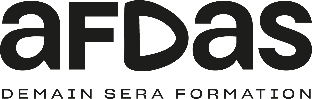 Service Juridique Rédactrice : Clémence ParadonFNE formation – activité partielleLOGO MIN TRAVAIL Ne pas renseigner, réservé au service gestionnaire :Dossier reçu le 	 :	N° d’enregistrement 	 :	Suivi par 	 :	